PENNSYLVANIA PUBLIC UTILITY COMMISSIONHarrisburg, PA  17105-3265Karen Scott	:		:	v.	:		F-2015-2460967		:Philadelphia Gas Works	:FINAL ORDER		In accordance wit te provisions of Section 332() of te Public Utility Code, 66  C.S. §332(h), the decision of Administrative Law Judge Eranda Vero dated March 30, 2015, has become final without further Commission action; THEREFORE,IT IS ORDERED:1.	That the Complainant’s Petition for Leave to Withdraw her Complaint filed at Docket No. F-2015-2460967 is granted.2.	That the Complaint of Karen Scott against Philadelphia Gas Works filed December 22, 2014 at Docket No. F-2015-2460967 is withdrawn. 3.	That the hearing scheduled for April 21, 2015 is cancelled. 4.	That the Secretary’s Bureau shall mark Docket No. F-2015-2460967 closed. 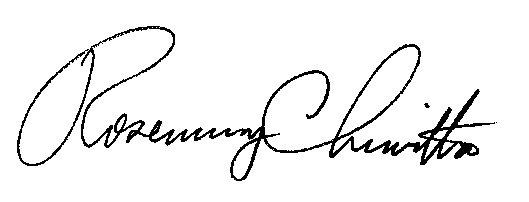 							BY THE COMMISSION,							Rosemary Chiavetta							Secretary(SEAL)ORDER ENTERED:  May 20, 2015